                                      R  O  M  Â  N  I  A                MINISTERUL AFACERILOR INTERNE    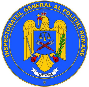  INSPECTORATUL GENERAL AL POLIŢIEI ROMÂNE                                                Secția Regională de Poliție Transporturi Galaţi                             Comisia de concursGRAFICUL DESFĂŞURĂRII PROBEI INTERVIU la concursul pentru ocuparea funcţiei de şef birou la Biroul de Investigare a Fraudelor - Secția Regională de Poliție Transporturi Galați, în data de 16.05.202416.05.2024Ora  13.00    Susţinerea probei INTERVIU 16.05.2024              Afişarea rezultatelor 	Concursul/examenul se desfăşoară la sediul S.R.P.T. Galaţi, din mun. Galaţi, strada Gării nr. 1.